Vimos por este meio solicitar a certificação de uma instalação de atletismo: CLASS 1	Certificado completo contemplando todos os aspetos técnicos das instalações.	Requer um relatório de Medição completo, de acordo com os requisitos da World Athletics (WA), um teste completo e presencial da superfície da pista, de acordo com a regra 140, efetuado por um laboratório acreditado pela WA. CLASS 2	Requer um relatório de Medição completo e um certificado WA válido para o pavimento sintético utilizado na superfície das instalações.  Pista Coberta	Requer um relatório de Medição completo e um certificado WA válido para o material sintético utilizado na superfície das instalações.Documentos a anexar: Relatório Completo do teste efetuado à superfície da instalação, emitido por um laboratório acreditado pela WA (Apenas para classe1) Relatório Completo (Form TMO / TMI) e respetivos documentos de suporte.*Eu/nós solicitamos um Certificado de Homologação da instalação acima indicada e declaramos que todos os documentos fornecidos dizem respeito às instalações para as quais é solicitada a homologação* Eu/nós confirmamos que uma cópia deste formulário foi enviada para a Associação Regional de Atletismo, na área da qual estas instalações estão localizadas. 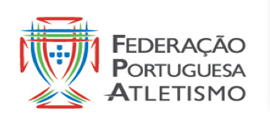 SISTEMA DE CERTIFICAÇÃO FPAAnexo 2 - FORMULÁRIO DE REQUISIÇÃO DE CERTIFICAÇÃO DE INSTALAÇÕES DE ATLETISMO Este formulário deve ser enviado para:FEDERAÇÃO PORTUGUESA DE ATLETISMOAo cuidado de: gabineteapoio@fpatletismo.ptLargo da Lagoa 15B – 2795-538 – Linda-a-VelhaTel: (+351) 214146020 - Fax: (+351) 214146021Instalação de AtletismoInstalação de AtletismoNome da Instalação:   Morada:   Localidade:   Código postal:   Freguesia:   Concelho:Coordenadas GPS (meta)    Proprietário da instalação:   Telefone:   Fax:Email:   Morada do proprietário:   Localidade:   Código postal:   E-mail:   Associação de Atletismo: Quem solicita a certificaçãoQuem solicita a certificaçãoEntidade que representaNome:Morada:Cargo:Telefone:Telemóvel:   Fax:   E-mail:Data da solicitação:Dados da instalação de atletismoDados da instalação de atletismoPeríodo de utilização: Ar livre/Pista coberta/teto amovível:Nº lugares sentados:Capacidade total:Layout da instalação de atletismoLayout da instalação de atletismoLayout da instalação de atletismoLayout da instalação de atletismoLayout da instalação de atletismoLayout da instalação de atletismoPista standard de 400 mPista standard de 400 mS  NOutraOutraOutra     mNúmero de corredores ovais Número de corredores ovais Número de corredores na reta da metaNúmero de corredores na reta da metaNúmero de corredores na reta da metaVala de água para ObstáculosVala de água para ObstáculosS  N Interior  Exterior Interior  Exterior Interior  Exterior Interior  ExteriorSetores de saltos horizontaisSetores de saltos horizontais      totalZona de queda (areia)  dois lados um lado centro Setores de salto em alturaSetores de salto em alturaSetores para salto com varaSetores para salto com vara      totalCorredor dois lados um lado centro Setores para lançamento do pesoSetores para lançamento do pesoSetores para lançamentos do disco e martelo combinadosSetores para lançamentos do disco e martelo combinadosSetores para lançamentos do disco e martelo combinadosSetores para lançamentos do disco e martelo combinadosSetores para lançamentos do disco e martelo combinadosSetores para lançamentos do disco e martelo combinadosSetores só para lançamento do discoSetores só para lançamento do discoSetores só para lançamento do marteloSetores só para lançamento do marteloSetores só para lançamento do marteloSetores para lançamento do dardoSetores para lançamento do dardoIntalações de apoio à competição permanentes na instalação de atletismo(p.ex. ginásio, fisioterapia, sala de recuperação para atletas…) Intalações de apoio à competição permanentes na instalação de atletismo(p.ex. ginásio, fisioterapia, sala de recuperação para atletas…) Intalações de apoio à competição permanentes na instalação de atletismo(p.ex. ginásio, fisioterapia, sala de recuperação para atletas…) Intalações de apoio à competição permanentes na instalação de atletismo(p.ex. ginásio, fisioterapia, sala de recuperação para atletas…) Intalações de apoio à competição permanentes na instalação de atletismo(p.ex. ginásio, fisioterapia, sala de recuperação para atletas…) Intalações de apoio à competição permanentes na instalação de atletismo(p.ex. ginásio, fisioterapia, sala de recuperação para atletas…)      m²Instalações de apoio aos espetadores (indicar número máximo de espetadores)Instalações de apoio aos espetadores (indicar número máximo de espetadores)Instalações de apoio aos espetadores (indicar número máximo de espetadores)Instalações de apoio aos espetadores (indicar número máximo de espetadores)Instalações de apoio aos espetadores (indicar número máximo de espetadores)Instalações de apoio aos espetadores (indicar número máximo de espetadores)Obs:Zona de aquecimentoZona de aquecimentoZona de aquecimentoZona de aquecimentoZona de aquecimentoExiste pista de aquecimentoExiste pista de aquecimentoExiste pista de aquecimentoExiste pista de aquecimentoExiste pista de aquecimentoS  NPavimento sintético idêntico à pista principalPavimento sintético idêntico à pista principalPavimento sintético idêntico à pista principalPavimento sintético idêntico à pista principalPavimento sintético idêntico à pista principalS  NPerímetro da pista                                                m           Perímetro da pista                                                m           Nº de corredores ovais / Nº corredores na retaNº de corredores ovais / Nº corredores na reta      o/       r      o/       rSaltos                                          AlturaSaltos                                          Altura      Vara      Comprimento      Triplo-salto      Triplo-saltoLançamentos    noutro local           PesoLançamentos    noutro local           Peso      Disco      Martelo      Dardo      DardoSe não há pista de aquecimento, tem um local próximo ou campo disponível?Se não há pista de aquecimento, tem um local próximo ou campo disponível?Se não há pista de aquecimento, tem um local próximo ou campo disponível?Se não há pista de aquecimento, tem um local próximo ou campo disponível?Se não há pista de aquecimento, tem um local próximo ou campo disponível?S  NSe sim qual a área?Se sim qual a área?      Comprimento x       Largura      Comprimento x       Largura      Comprimento x       Largura      Comprimento x       LarguraInstalações de apoio permanentes na zona de aquecimentoInstalações de apoio permanentes na zona de aquecimentoInstalações de apoio permanentes na zona de aquecimentoInstalações de apoio permanentes na zona de aquecimentoInstalações de apoio permanentes na zona de aquecimento     m²Obs:Pavimento sintéticoPavimento sintéticoPavimento sintéticoPavimento sintéticoPavimento sintéticoPavimento sintéticoPavimento sintéticoPavimento sintéticoVer lista :  https://www.worldathletics.org/about-iaaf/documents/technical-informationVer lista :  https://www.worldathletics.org/about-iaaf/documents/technical-informationVer lista :  https://www.worldathletics.org/about-iaaf/documents/technical-informationVer lista :  https://www.worldathletics.org/about-iaaf/documents/technical-informationVer lista :  https://www.worldathletics.org/about-iaaf/documents/technical-informationVer lista :  https://www.worldathletics.org/about-iaaf/documents/technical-informationVer lista :  https://www.worldathletics.org/about-iaaf/documents/technical-informationVer lista :  https://www.worldathletics.org/about-iaaf/documents/technical-informationPrimeira aplicação do pavimento sintético  Primeira aplicação do pavimento sintético  Primeira aplicação do pavimento sintético  Retoping parcial  Retoping parcial  Retoping total Retoping total Retoping total Nome do produto de pavimento sintético Nome do produto de pavimento sintético Nome do fabricante Nome do fabricante Número de certificaçãoNúmero de certificaçãoEspessura absolutaEspessura absolutaEspessura absoluta     mmEmpresa instaladoraEmpresa instaladoraMoradaMoradaData da instalação do pavimentoData da instalação do pavimentoEmailEmailEmpresa que efetuou as marcaçõesEmpresa que efetuou as marcaçõesEmpresa que efetuou as marcaçõesNome do responsável pelas marcações (pinturas)Nome do responsável pelas marcações (pinturas)Nome do responsável pelas marcações (pinturas)Data das marcaçõesData das marcaçõesData das marcaçõesObs:Ano de construção: Data da última intervenção:Data:Nome:Assinatura: